LEI Nº 13.010, DE 26 JUNHO DE 2014.A PRESIDENTA DA REPÚBLICA Faço saber que o Congresso Nacional decreta e eu sanciono a seguinte Lei:Art. 1o A Lei nº 8.069, de 13 de julho de 1990 (Estatuto da Criança e do Adolescente), passa a vigorar acrescida dos seguintes arts. 18-A, 18-B e 70-A:“Art. 18-A. A criança e o adolescente têm o direito de ser educados e cuidados sem o uso de castigo físico ou de tratamento cruel ou degradante, como formas de correção, disciplina, educação ou qualquer outro pretexto, pelos pais, pelos integrantes da família ampliada, pelos responsáveis, pelos agentes públicos executores de medidas socioeducativas ou por qualquer pessoa encarregada de cuidar deles, tratá-los, educá-los ou protegê-los.Parágrafo único.  Para os fins desta Lei, considera-se:I - castigo físico: ação de natureza disciplinar ou punitiva aplicada com o uso da força física sobre a criança ou o adolescente que resulte em:a) sofrimento físico; oub) lesão;II - tratamento cruel ou degradante: conduta ou forma cruel de tratamento em relação à criança ou ao adolescente que:a) humilhe; oub) ameace gravemente; ouc) ridicularize.”“Art. 18-B. Os pais, os integrantes da família ampliada, os responsáveis, os agentes públicos executores de medidas socioeducativas ou qualquer pessoa encarregada de cuidar de crianças e de adolescentes, tratá-los, educá-los ou protegê-los que utilizarem castigo físico ou tratamento cruel ou degradante como formas de correção, disciplina, educação ou qualquer outro pretexto estarão sujeitos, sem prejuízo de outras sanções cabíveis, às seguintes medidas, que serão aplicadas de acordo com a gravidade do caso:I - encaminhamento a programa oficial ou comunitário de proteção à família;II - encaminhamento a tratamento psicológico ou psiquiátrico;III - encaminhamento a cursos ou programas de orientação;IV - obrigação de encaminhar a criança a tratamento especializado;V - advertência.Parágrafo único.  As medidas previstas neste artigo serão aplicadas pelo Conselho Tutelar, sem prejuízo de outras providências legais.”“Art. 70-A. A União, os Estados, o Distrito Federal e os Municípios deverão atuar de forma articulada na elaboração de políticas públicas e na execução de ações destinadas a coibir o uso de castigo físico ou de tratamento cruel ou degradante e difundir formas não violentas de educação de crianças e de adolescentes, tendo como principais ações:I - a promoção de campanhas educativas permanentes para a divulgação do direito da criança e do adolescente de serem educados e cuidados sem o uso de castigo físico ou de tratamento cruel ou degradante e dos instrumentos de proteção aos direitos humanos;II - a integração com os órgãos do Poder Judiciário, do Ministério Público e da Defensoria Pública, com o Conselho Tutelar, com os Conselhos de Direitos da Criança e do Adolescente e com as entidades não governamentais que atuam na promoção, proteção e defesa dos direitos da criança e do adolescente;III - a formação continuada e a capacitação dos profissionais de saúde, educação e assistência social e dos demais agentes que atuam na promoção, proteção e defesa dos direitos da criança e do adolescente para o desenvolvimento das competências necessárias à prevenção, à identificação de evidências, ao diagnóstico e ao enfrentamento de todas as formas de violência contra a criança e o adolescente;IV - o apoio e o incentivo às práticas de resolução pacífica de conflitos que envolvam violência contra a criança e o adolescente;V - a inclusão, nas políticas públicas, de ações que visem a garantir os direitos da criança e do adolescente, desde a atenção pré-natal, e de atividades junto aos pais e responsáveis com o objetivo de promover a informação, a reflexão, o debate e a orientação sobre alternativas ao uso de castigo físico ou de tratamento cruel ou degradante no processo educativo;VI - a promoção de espaços intersetoriais locais para a articulação de ações e a elaboração de planos de atuação conjunta focados nas famílias em situação de violência, com participação de profissionais de saúde, de assistência social e de educação e de órgãos de promoção, proteção e defesa dos direitos da criança e do adolescente.Parágrafo único.  As famílias com crianças e adolescentes com deficiência terão prioridade de atendimento nas ações e políticas públicas de prevenção e proteção.”Art. 2o Os arts. 13 e 245 da Lei nº 8.069, de 13 de julho de 1990, passam a vigorar com as seguintes alterações:“Art. 13. Os casos de suspeita ou confirmação de castigo físico, de tratamento cruel ou degradante e de maus-tratos contra criança ou adolescente serão obrigatoriamente comunicados ao Conselho Tutelar da respectiva localidade, sem prejuízo de outras providências legais....................................................................................” (NR)“Art. 245. (VETADO)”.Art. 3o O art. 26 da Lei no 9.394, de 20 de dezembro de 1996 (Lei de Diretrizes e Bases da Educação Nacional), passa a vigorar acrescido do seguinte § 9o:“Art. 26. .....................................................................................................................................................................§ 9o Conteúdos relativos aos direitos humanos e à prevenção de todas as formas de violência contra a criança e o adolescente serão incluídos, como temas transversais, nos currículos escolares de que trata o caput deste artigo, tendo como diretriz a Lei no 8.069, de 13 de julho de 1990 (Estatuto da Criança e do Adolescente), observada a produção e distribuição de material didático adequado.” (NR)Art. 4o Esta Lei entra em vigor na data de sua publicação.Brasília, 26 de junho  de 2014; 193o da Independência e 126o da República.DILMA ROUSSEFF
José Eduardo Cardozo
Ideli Salvatti
Luís Inácio Lucena AdamsEste texto não substitui o publicado no DOU de 27.6.2014 e retificado em 3.7.2014*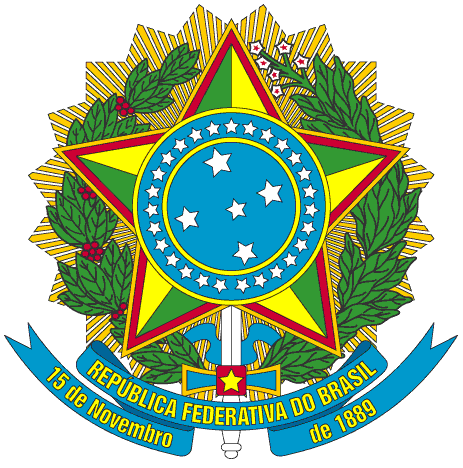 Presidência da República
Casa Civil
Subchefia para Assuntos JurídicosMensagem de vetoAltera a Lei no 8.069, de 13 de julho de 1990 (Estatuto da Criança e do Adolescente), para estabelecer o direito da criança e do adolescente de serem educados e cuidados sem o uso de castigos físicos ou de tratamento cruel ou degradante, e altera a Lei no 9.394, de 20 de dezembro de 1996.